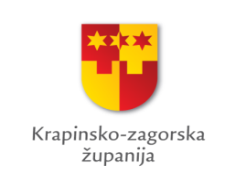 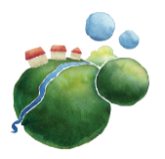 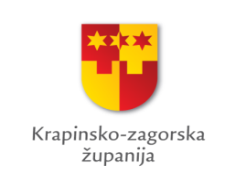 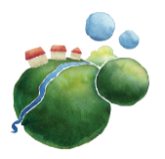 Krapinsko-zagorska županijaJavni poziv za predlaganje programa i projekata za Program javnih potreba u kulturi Krapinsko-zagorske županije za 2020. godinuZAVRŠNO IZVJEŠĆE OBRAZAC OPISNOG IZVJEŠĆA
Nepotpuno i netočno izvješće bez priloženih preslika plaćenih/fiskalnih računa i provedenih naloga za isplatu (bankovni izvod) u slučaju troškova koji se odnose na sredstva Krapinsko-zagorske županije, kao i izvješće koje nije predano u roku, neće se prihvatiti. Neispunjavanje ugovorenih obveza, kao i neobavještavanje Krapinsko-zagorske županije o promjenama koje uzrokuju odstupanje od ugovorenog programa/projekta tijekom provedbe, negativno će se odraziti na daljnje sudjelovanje korisnika na Javnom pozivu, tj. nova prijava se neće razmatrati. Ja, dolje potpisani/potpisana, pod materijalnom i kaznenom odgovornošću potvrđujem da su podaci iskazani u ovom obrascu Opisnog izvješća, kao i u pripadajućem obrascu Financijskog izvješća - Obrazac B2.1., točni, istiniti i potpuni. Mjesto:  Datum:  Ime i prezime voditelja/voditeljice 				Ime i prezime osobe ovlaštene programa/projekta 							za zastupanje __________________							_______________________				M.P.           Potpis 							             Potpis _________________							______________________Ispunjeno, potpisano i pečatirano (kada je primjenjivo) završno izvješće – obrazac Opisnog izvješća (B2), zajedno s pripadajućim Obrascem Financijskog izvješća (B2.1.), dostaviti zajedno s obaveznim prilozima putem redovite pošte na adresu: Krapinsko-zagorska županija, Upravni odjel za obrazovanje, kulturu, sport i tehničku kulturu, Magistratska 1, 49 000 Krapina. Kompletno ovjereno izvješće u elektroničkom obliku dostavlja se kao prilog na CD/DVD/USB-u u omotnici sa završnim izvješćem u tiskanom obliku. OSNOVNI PODACI O PRIJAVITELJU I PROVEDENOM PROGRAMU / PROJEKTUOSNOVNI PODACI O PRIJAVITELJU I PROVEDENOM PROGRAMU / PROJEKTUOSNOVNI PODACI O PRIJAVITELJU I PROVEDENOM PROGRAMU / PROJEKTUOSNOVNI PODACI O PRIJAVITELJU I PROVEDENOM PROGRAMU / PROJEKTUOSNOVNI PODACI O PRIJAVITELJU I PROVEDENOM PROGRAMU / PROJEKTU1.Naziv prijavitelja 2.Status prijavitelja(upisati X ispred odgovarajuće kategorije)Javne ustanove u kulturi Javne ustanove u kulturi 2.Status prijavitelja(upisati X ispred odgovarajuće kategorije)Umjetničke organizacije Umjetničke organizacije 2.Status prijavitelja(upisati X ispred odgovarajuće kategorije)Samostalni umjetnici Samostalni umjetnici 2.Status prijavitelja(upisati X ispred odgovarajuće kategorije)Udruge Udruge 2.Status prijavitelja(upisati X ispred odgovarajuće kategorije)Pravne i fizičke osobe koje obavljaju djelatnost u kulturi Pravne i fizičke osobe koje obavljaju djelatnost u kulturi 2.Status prijavitelja(upisati X ispred odgovarajuće kategorije)Pravne i fizičke osobe koje obavljaju djelatnost zaštite i očuvanja kulturnih dobara i arheološke baštine Pravne i fizičke osobe koje obavljaju djelatnost zaštite i očuvanja kulturnih dobara i arheološke baštine 2.Status prijavitelja(upisati X ispred odgovarajuće kategorije)Pravne i fizičke osobe koje obavljaju gospodarsku djelatnost Pravne i fizičke osobe koje obavljaju gospodarsku djelatnost 2.Status prijavitelja(upisati X ispred odgovarajuće kategorije)Javne ustanove koje obavljaju djelatnost iz područja znanosti Javne ustanove koje obavljaju djelatnost iz područja znanosti 2.Status prijavitelja(upisati X ispred odgovarajuće kategorije)Javne ustanove koje obavljaju djelatnost odgoja i obrazovanja Javne ustanove koje obavljaju djelatnost odgoja i obrazovanja 2.Status prijavitelja(upisati X ispred odgovarajuće kategorije)Jedinice lokalne samouprave Jedinice lokalne samouprave 2.Status prijavitelja(upisati X ispred odgovarajuće kategorije)Turističke zajednice Turističke zajednice 2.Status prijavitelja(upisati X ispred odgovarajuće kategorije)Vjerske zajednice Vjerske zajednice 2.Status prijavitelja(upisati X ispred odgovarajuće kategorije)Ostale fizičke osobe (građani) Ostale fizičke osobe (građani) 3.Naziv programa/ projekta4.Prioritetno područje Javnog poziva (upisati X ispred područja)Manifestacije u kulturi Manifestacije u kulturi 4.Prioritetno područje Javnog poziva (upisati X ispred područja)Izdavačka djelatnost Izdavačka djelatnost 4.Prioritetno područje Javnog poziva (upisati X ispred područja)Obnova i zaštita spomeničke i nematerijalne baštineObnova i zaštita spomeničke i nematerijalne baštine5.Ugovor o financiranju programa/projekta (upisati KLASU, URBROJ, datum) 6.Ime i prezime osobe ovlaštene za zastupanje prijavitelja (broj telefona/mobitel, e-mail)7.Ime i prezime voditelja/voditeljice programa/projekta (broj telefona/ mobitel, e-mail)8.Mjesto realizacije programa/projekta 9.Provedbeno  razdoblje programa/projektaPočetak provedbe: Početak provedbe: Početak provedbe: 9.Provedbeno  razdoblje programa/projektaZavršetak provedbe: Završetak provedbe: Završetak provedbe: 9.Provedbeno  razdoblje programa/projekta*program/projekt je u potpunosti realiziran unutar provedbenog razdoblja *program/projekt je u potpunosti realiziran unutar provedbenog razdoblja 9.Provedbeno  razdoblje programa/projekta*unutar provedbenog razdoblja realizirana je samo FAZA programa/projekta *unutar provedbenog razdoblja realizirana je samo FAZA programa/projekta 10.Datum održavanja događanja (ako je primjenjivo; manifestacije, festivali, itd.) 11.Adresa sjedišta  12.Telefon13.E-mail adresa 14.Internetska stranica (ako je primjenjivo) 15.Ukupan iznos svih sredstva utrošenih za provedbu programa/projekta (ukupna vrijednost, zbroj sredstva KZŽ + iz drugih izvora)16.Ugovoreni iznos odobrenih sredstva od strane Krapinsko-zagorske županije za provedbu programa/projekta OPISNO IZVJEŠĆE PROVEDENOG PROGRAMA / PROJEKTA